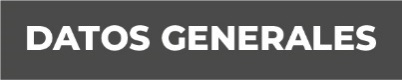 Nombre Cinthya Adilene Pineda CanoGrado de Escolaridad Licenciatura Cédula Profesional (Licenciatura) 12920223Teléfono de Oficina 2286891273. Ext. 4004Correo Electrónico Texto capineda@fiscaliaveracruz.gob.mx Formación Académica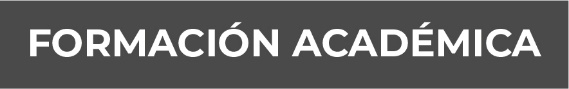 2015-2018 Licenciatura en Derecho Universidad Metropolitana XalapaXalapa Veracruz 2019-2021Maestría en Derecho Procesal y Juicios Orales Instituto de Posgrados Xalapa Xalapa Veracruz Trayectoria Profesional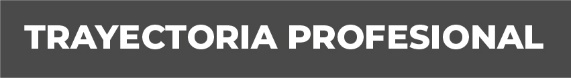 Mayo 2021- enero 2024Auxiliar de Fiscal en la Unidad Integral del XI Distrito Judicial en Xalapa, Fiscalía General del Estado de Veracruz. Conocimiento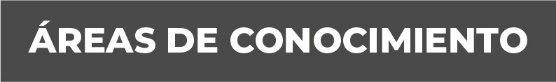 Derecho Penal, Amparo, Administrativo y Constitucional 